Presentation of ‘The Quality in Careers Standard’ Award from Entrust –by Mrs Yvonne Thirlaway, 6th Form LeaderWe were very proud to formally receive our school’s accreditation from Entrust at our recent awards ceremony for Careers Education, Information and Guidance, Work Related Learning and Enterprise.  It was an event that allowed us to share with the students, parents, Governors and guests the student awards for their achievements but also the Quality Award for the work of the Teachers and Teaching Assistants, partners and agencies and our Careers Advisor, Clare Atkinson.To achieve the Quality Award the school provided evidence in 7 areas:1.  Providing Effective Leadership, Management and Promotion of Careers Education, Information, Advice and Guidance2.  Ensuring appropriate initial staff training and CPD to secure the competence required of all staff involved in CEIAG provision3.  Providing a planned and progressive programme of careers education and work related learning in the curriculum, together with careers information and careers advice and guidance; to include Enterprise activities.4.  Securing independent and impartial careers advice and guidance for young people.5.  Working with employers and other external partners and agencies to enhance and extend CEIAG   provision6.  Involving and supporting families and carers7.  Monitoring, reviewing, evaluating and continuously improving provision (including measuring the impact of CEIAG on learning outcomes and learner progressions) within schoolMrs Alex Kenneth from Entrust presented the CEIAG award as well as the certificates students received from their subject areas.  She spoke of the process of assessment the school had engaged in and some of the work that stood out to the assessors.  This included visiting the classrooms where students spoke of their careers lessons and showed off their work, plus conversations with parents, Governors, employers, College Links and Enterprise links with the community.I hope you will all see the glass plaque when you next come into school.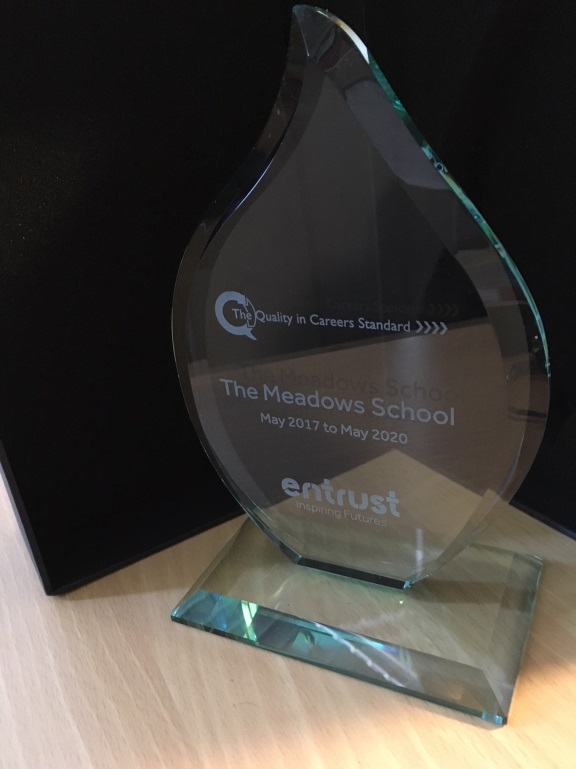 